Производитель невской косметики подарили подарки семьям мобилизованным и контрактникам.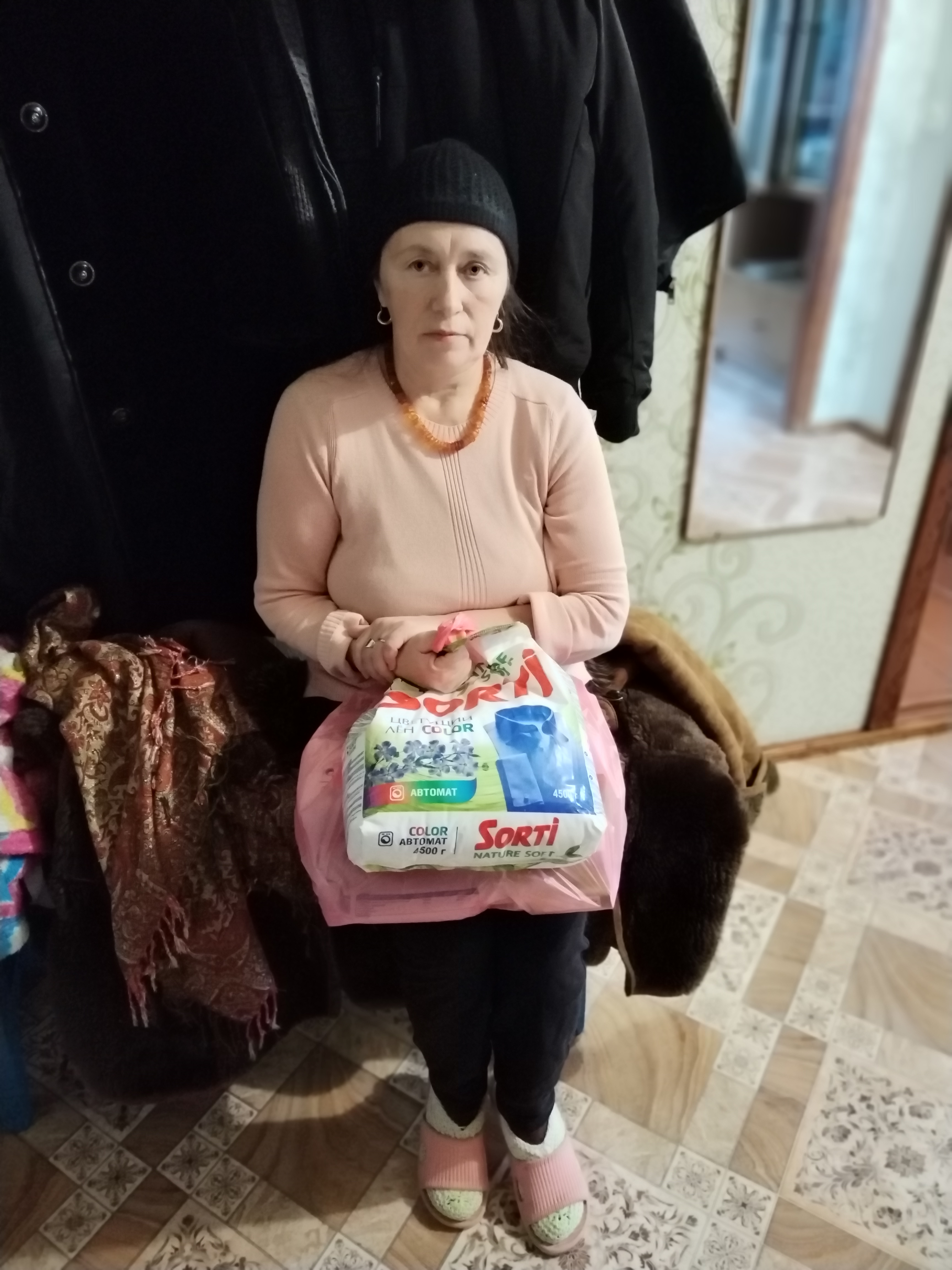 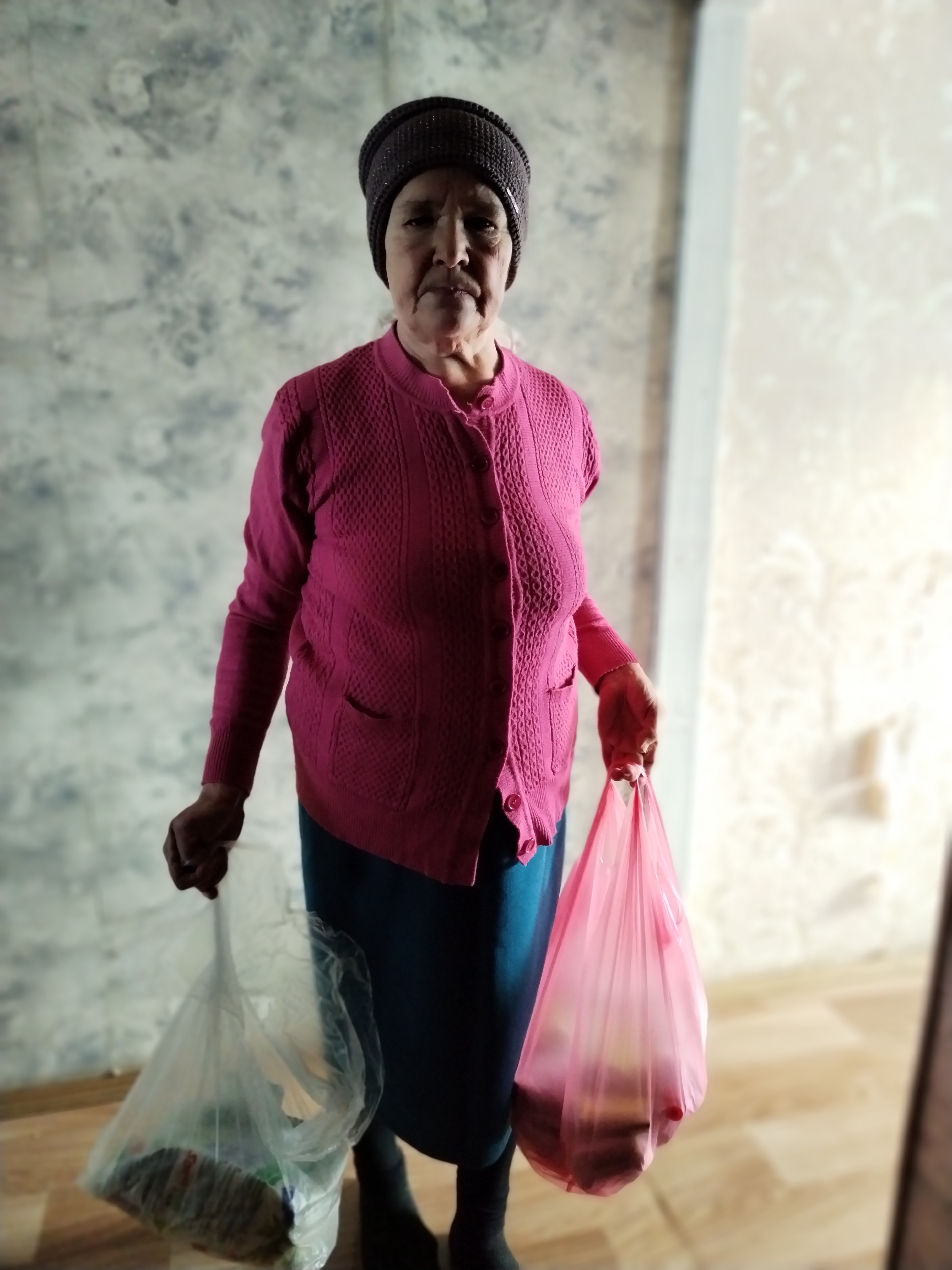 